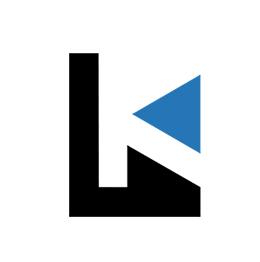 Sales Executive Required at Kolkata OfficeLabkafe  |  Orientallabs Retail Services Private LimitedVacancy Date: 21st May 2022Location(HQ): Chinar Park, KolkataSalary: INR 15000-20000/monthIndustry: Education, High-techFunctional Area: SalesAbout LabkafeLabkafe is India’s most prominent manufacturer of laboratory instruments and furniture. We cater to schools, colleges, research institutes, government agencies, and private firms alike. Our footprint lingers in several prestigious institutes like DRDO, IIT’s, Army Schools etc. Founded in 2015 by NIT alumni, the dream of Labkafe is to bring affordable practical education to every child in India ‒ and abroad if possible too!Responsibilities of Sales Executive at Labkafe Generating and onboarding clientsClosing dealsCoordinating with backend operators  Following up with clientsMaintaining all details of sales process and making sales presentationSales Channel development and client retention.Desired Soft SkillsEffective communication skills in English and Hindi.Very good with most office software (ms-office, google docs, pdf, mail, browser).Outstanding organizational skills ‒ personally very neat as well.Experience Required1-2 years in educational sales; freshers need not applyWork ScheduleMon-Sat 10 AM to 7 PM, traveling requiredWork LocationPS Aviator Building, Chinar Park, KolkataMessage from the CompanyPlease note that we are only looking for serious candidates who would be committed to a long-term relationship with Labkafe. Do not apply if for some frivolous reason like just looking for a hike or just having a job between other activities. Labkafe will only hire a committed individual capable of investing a 100% of his/her efforts in the company; and we shall reward with rich benefits. Here at Labkafe, we not only just sell lab stuff ‒ we are also making history. As a direct result of our efforts today, children of our nation tomorrow are going to have a better technical skillset, which will in turn improve the nation’s economy hugely. Come, be a part of that decades-spanning dream! Join hands with the definitive success that is Labkafe.